   Стоматология “ Сириус Дент ”                         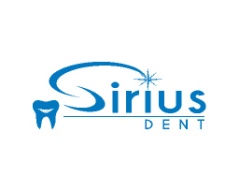   Информированное добровольное согласиена проведение медицинского вмешательстваОртопедическое лечениеЭтот документ свидетельствует о том, что мне сообщена вся необходимая информация о предстоящем лечении и что и согласен (согласна) назначенными мне условиями его произведения.1.	Я, _________________________________________________________________________ соглашаюсь с тем, что мое лечение будет проводить врач-стоматолог __________________________________________________________________________.В исключительных случаях (например, болезнь врача) поликлиника может заменить врача, предварительно уведомив меня об это получив мое Согласие.2.	Мне сообщена, разъяснена врачом и понятна информация о сути лечения:Диагноз (указан в лечебной карте).Допустимость уточнения диагноза (показаний к протезированию) в процессе лечения.Индивидуальный рекомендованный план ортопедического лечения и подготовки к нему.2.4.	Допустимость коррекции намеченного плана и технологий лечения в зависимости от ситуации, сложившейся в процессе проведения, о чем меня уведомит врач.Возможные альтернативные варианты протезирования.Возможные негативные последствия отказа от рекомендованного плана лечения или частичного его выполнения, а именно: пере зуба (при отказе от покрытия зуба коронкой или накладкой после проведения эндодонтического лечения; прогрессирование зубоальвеолярных деформаций; дальнейшее снижение эффективности жевания; ухудшение эстетики; нарушение функций р прогрессирование заболеваний пародонта; быстрая утрата зубов остаточного прикуса; заболевания жевательных мышц и височнонижечелюстного сустава; заболевания желудочно-кишечного тракта; нейропатология.Возможные осложнения на разных этапах протезирования (нужное добавить, ненужное зачеркнуть)под влиянием анестезии, а именно: отек мягких тканей, кровоизлияние в месте вкола; снижение внимания; аллергические реакции;последствия приема анальгетиков и антибиотиков (в случае их назначения), а именно: аллергические реакции; изменение витамина иммунологического балансов; нарушение состава кишечной микрофлоры;- при снятии старых ортопедических конструкций: перелом опорного зуба, повреждения мягких тканей полости рта;при получении отгисков: рвотный рефлекс, асфиксия материала, экстракция зубов с патологической подвижностью, расцементир старых конструкций;аллергическая реакция на конструктивные материалы и анестетики;после постановки протезов, а именно: перелом конструкций при ненадлежащем использовании, расцементировка конструкций нестабильность цвета конструкций на основе полимерных материалов.другое: ______________________________________________________________________________________________________________________________________________________________________________________________________________________2.8. Возможное возникновение необходимости через некоторое время проводить коррекцию либо переделку протеза (по ситуации) по причинам, не зависящим от работы врача, по обусловленным неизбежными изменениями в полости рта, а именно: опущение и изменение формы десны, атрофия костной ткани челюсти, стираемость поверхности зубов (время коррекции или переделки протеза зависит от скорости изменений в полости рта конкретного человека), связанные с возрастными изменениями организма.Мне сообщена, разъяснена врачом и понятна информация о гарантиях.Мне названы и со мной согласованы:технология, методы и материалы, которые будут использованы в процессе лечении;сроки проведения лечения;стоимость отдельных этапов и лечения в целом. При этом мне известно, что в процессе лечения стоимость может быть изменена в связи с обстоятельствами, которые трудно предвидеть. Врач предупредит меня о повышении стоимости иобоснует это.Мне сообщено и понятно, что для эффективного лечения могут понадобиться дополнительные обследования: ортопантомофамма, прицельный снимок, консультации стоматологов иного профиля и врачей общего медицинской профиля.Мне понятно, что для поддержания конструкций в адекватном состоянии, я должен (должна) один раз в полгода с момента сдачи работы проходить контрольный осмотр и при необходимости, профессиональную гигиеническую чистку. Мною были заданы доктору все интересующие меня вопросы о сути и условиях лечения и были получены исчерпывающи ответы, разъяснения.Я  внимательно   ознакомился  (ознакомилась)  с   данным   документом,   имеющим  юридическую  силу   и   являющимся неотъемлемой частью медицинской карты пациента. Я даю согласие на обработку моих персональных данных.Я принимаю решение приступить к лечению на предложенных условиях. "____" _________________201_ г.                    Подпись пациент:_________________________________________